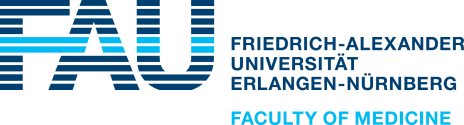 An dieStudiengangsleitung Mol. Medizinc/o Dr. Simone ReiprichInstitut für BiochemieFahrstraße 1791054 ErlangenBewertung einer Masterarbeit (1998) Molecular Medicine – 25 ECTSErstgutachtenName:	_____________________________	Datum der Abgabe: _________________Titel der Arbeit: _____________________________________________________________ __________________________________________________________________________Begründung mit Benotung:Datum, Unterschrift und Stempel